EDUCATIONAL RELEASE ESSENTIAL PROGRAMME 2018-19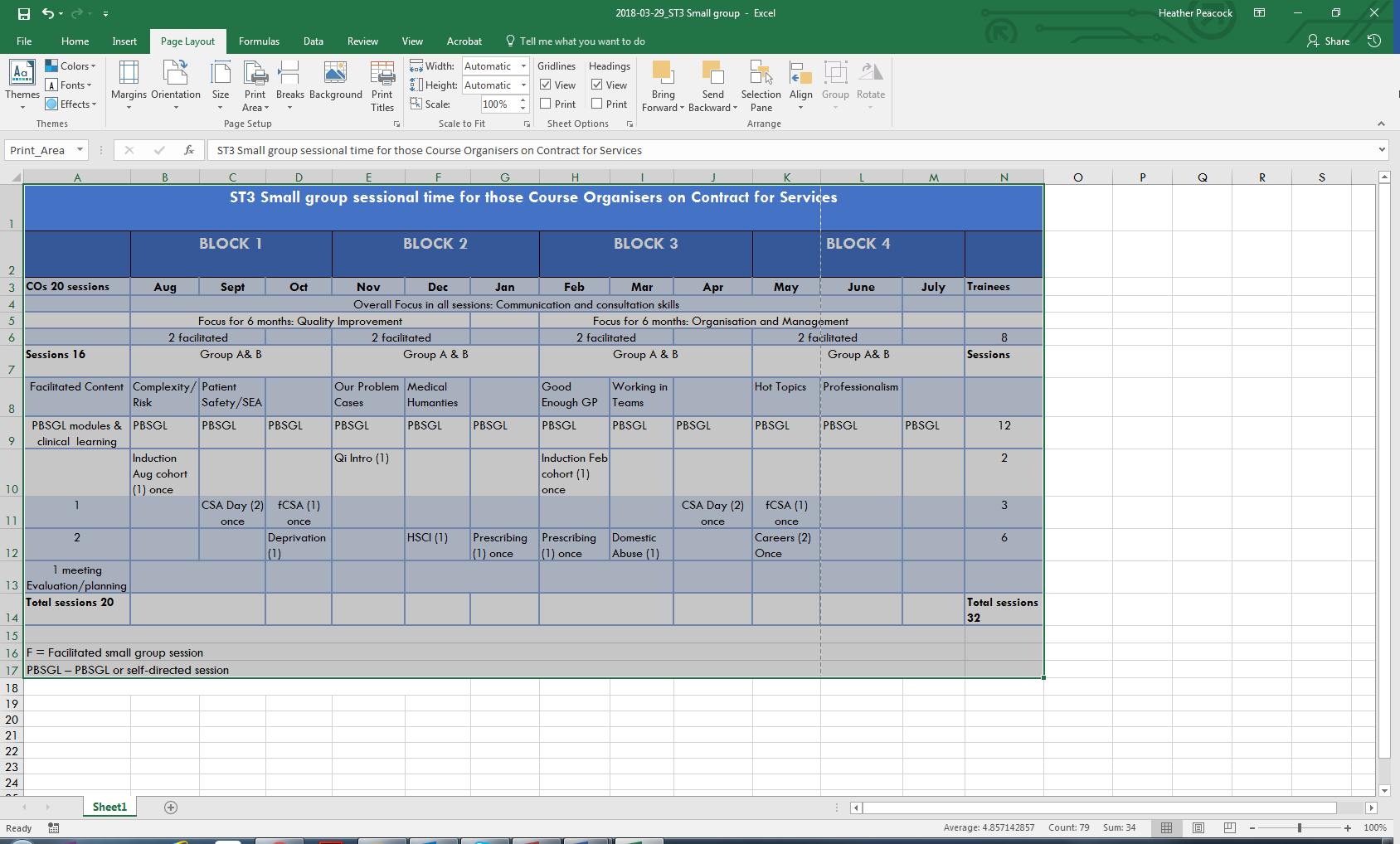 ST3 Educational Release Programme (ERP) 2018-19 GROUP A: ESSENTIAL PROGRAMMEOptional Courses ST3 Educational Release Programme (ERP) 2018-19 GROUP B: ESSENTIAL PROGRAMMEOptional Courses AIMS AND OBJECTIVES FOR ST3 SMALL GROUP FACILITATED SESSIONS 2018/19 (8)COMMUNICATION AND CONSULTATION SKILLS – overarching themeAim: To develop excellent life-long consultation skills relevant to General Practice.Objectives:To encourage the flexible use of a variety of consultation models.Use role play to help develop consulting skills for use in CSA and beyond.To increase Registrars confidence in managing challenging consultations.SESSION 1: COMPLEXITY AND RISKAim: Recognise that complexity and risk are inevitable in general practice and need to be managed.Objectives: Discuss the context of managing uncertainty and risk in primary versus secondary careUnderstand how we make complex decisionsDiscuss the affective component of managing riskSESSION 2: PATIENT SAFETY AND SEA’SAim: Develop an understanding of the importance of patient safety and the role SEA’s have in enhancing this.Objectives: Discuss the tension between balancing risk and maintaining patient safetyRecognise the importance of humility when discussing SEA’sAnalyse how the safety climate survey supports patient safetySESSION 3: OUR PROBLEM CASESAim: Develop an understanding of the benefits of case discussion analysis in small groups.Objectives: Understand the value of random case analysis in uncovering unknownsDiscuss using perceptual positions to enhance problem case analysisSESSION 4: MEDICAL HUMANITIESAim: To develop an understanding of how engagement with humanities can help us better understand ourselves and our patients.Objectives: Use the arts as a tool to develop self-understanding and understanding our patients.SESSION 5: BEING A GOOD ENOUGH GPAim: Recognise that being a good enough GP is a very worthwhile goal.Objectives: Analyse what makes a good enough GPDevelop qualities to help enable a balance between personal and professional needsDiscuss how resisting perfectionism helps us stay in the gameSESSION 6: WORKING IN A TEAMAim: To understand the value of team work in primary careObjectives: Discuss who the team is and the evolving nature of teams in primary careAnalyse the pro’s and con’s of working in a teamEvaluate the leadership role of the GP within the teamSESSION 7: HOT TOPICSAim: Using medical literature to develop our understanding of hot topics in general practice.Objectives: Use medical literature to facilitate our understanding of the wide range of current issues, clinical and political, in general practiceRaise awareness of the importance of engaging with medical literature to help us maintain our knowledge and skillsSESSION 8: PROFESSIONALISMAim: Develop an understanding of the professional behaviour required to be a good enough GPObjectives:Re-visit medical ethicsDiscuss ways of maintaining fitness to practice when things get challengingDiscuss what being a doctor means to youPBSGL & SELF-DIRECTED SESSIONS (12)Aim: To utilise Scottish PBSGL modules, guided by a peer PBSGL facilitator.To provide an arena for peer bench-marking, peer support and clinically focussed trainee led learning, linking in with facilitated session contentTo provide an arena in which trainees can undertake CSA small group practice, role play.DateTopic1st August 2018Induction22nd August 2018Morning meeting in Programme Group (Intro: Complexity & Risk)6th September 2018PBGSL Facilitator Training 12th September 2018Morning meeting in Programme Group (PBSGL - self-directed)19th September 2018CSA all day 26th September 2018Morning meeting in Programme Group (PBSGL - self-directed)3rd October 2018Morning meeting in Programme Group(Patient Safety/SEA)10th - 12th October 2018Formative CSA Days attend 1 session17th October Whole GroupMorning meeting for all ST3 Programme Groups (Adverse Childhood Events & Deprivation) 31st October 2018Morning meeting in Programme Group (PBSGL - self-directed)7th November 2018Morning meeting in Programme Group (Our problem cases)21st November 2018QIP Introduction Day 5th December 2018Morning meeting in Programme Group (Medical Humanities) 12th December 2018Whole GroupMorning meeting for all ST3 Programme Groups (Health & Social Care Integration) 19th December 2018Morning meeting in Programme Group (PBSGL - self-directed)Christmas BreakChristmas Break9th January 2019Morning meeting in Programme Group (PBSGL - self-directed)16th January 2019Morning meeting in Programme Group(PBSGL - self-directed)23rd January 2019Morning meeting for all ST3 Programme Groups (Prescribing) EITHER this one6th February 2019 FEB START ONLYInduction for February COHORT only startsMorning meeting in Prog Group (PBSGL – Self-directed) 13th February 2019Morning meeting in Programme Group (Good Enough GP)20th February 2019Morning meeting for all ST3 Programme Groups (Prescribing) OR this one6th March 2019Whole GroupMorning meeting for all ST3 Programme Groups (Domestic Abuse)20th March 2019Morning meeting in Programme Group(PBSGL - self-directed)3rd April 2019 FEB START ONLYCSA all day for February starts ONLYMorning meeting for all ST3 Prog Groups (PBSGL – self-directed)10th April 2019Morning meeting in Programme Group (Working in Teams)1st May 2019Morning meeting in Programme Group(PBSGL - self-directed)3rd May 2019Formative CSA for February starts ONLY 8th May 2019Morning meeting in Programme Group (Hot Topics)28th May 2019Whole GroupCareers Day 5th June 2019Morning meeting in Programme Group (Professionalism)3rd July 2019Morning meeting in Programme Group(PBSGL - self-directed)17th July 2019Morning meeting in Programme Group(PBSGL - self-directed)QIP (signed up to project)21/11, 30/01, 13/03, 27/03, 26/06Managing & Thriving in GP24/04/19Psychiatry Programme (drop in to any session sign up via Portal)06/09, 27/09, 25/10, 15/11, 06/12, 17/01Clinical Day – Paediatrics (Spotting the sick child) ONLY IF NO PAEDS IN YOUR ROTATION 31/10/18Clinical Day – Paediatrics (Managing long-term and complex conditions) ONLY IF NO PAEDS IN YOUR ROTATION 16/01/19Clinical Day – Obs + Gynae ONLY IF NO O/G IN YOUR ROTATION 13/11/17,Advanced Ethics02/05/19Dr as Teacher (attend 2-day course once)20/03 & 22/05Occupational Medicine (2 day course)29/05, & 19/06 DateTopic1st August 2018Induction 29th August 2018Morning meeting in Programme Group (Intro: Complexity & Risk)6th September 2018PBGSL Facilitator Training 12th September 2018Morning meeting in Programme Group(PBSGL - self-directed)19th September 2018CSA all day 26th September 2018Morning meeting in Programme Group(PBSGL - self-directed)10th12th October 2018Formative CSA Days 17th October Morning meeting for all ST3 Programme Groups (Adverse Childhood Events & Deprivation)24th October 2018Morning meeting in Programme Group(Patient Safety/SEA)31st October 2018Morning meeting in Programme Group(PBSGL - self-directed)21st November 2018QIP Introduction Day (essential) 28th November 2018Morning meeting in Programme Group (Our problem cases)5th December 2018Morning meeting in Programme Group(PBSGL - self-directed)12th December 2018Whole GroupMorning meeting for all ST3 Programme Groups (Health & Social Care Integration) 19th December 2018Morning meeting in Programme Group (Medical Humanities)Christmas BreakChristmas Break9th January 2019Morning meeting in Programme Group(PBSGL - self-directed)16th January 2019Morning meeting in Programme Group(PBSGL - self-directed)23rd January 2019Morning meeting for all ST3 Programme Groups (Prescribing) EITHER this one6th of February 2019Induction for February COHORT only startsMorning meeting in Prog Group (PBSGL – Self-directed)20th February 2019Whole GroupMorning meeting for all ST3 Programme Groups (Prescribing) OR this one27th February 2019Morning meeting in Programme Group (Good Enough GP)6th March 2019Whole GroupMorning meeting for all ST3 Programme Groups (Domestic Abuse)20th March 2019Morning meeting in Programme Group(PBSGL - self-directed)3rd April 2019CSA all day for February starts ONLYMorning meeting for all ST3 Prog Groups (PBSGL – self-directed)17th April 2019Morning meeting in Programme Group (Working in Teams)1st May 2019Morning meeting in Programme Group(PBSGL - self-directed)3rd May 2019Formative CSA for February starts ONLY15th May 2019Morning meeting in Programme Group (Hot Topics)28th May 2019Whole GroupCareers Day12th June 2019Morning meeting in Programme Group (Professionalism)3rd July 2019Morning meeting in Programme Group(PBSGL - self-directed)17th July 2019Morning meeting in Programme Group(PBSGL - self-directed)QIP (signed up to project)21/11, 30/01, 13/03, 27/03, 26/06Managing & Thriving in GP24/04/19Psychiatry Programme (drop in to any session sign up via Portal)06/09, 27/09, 25/10, 15/11, 06/12, 17/01Clinical Day – Paediatrics (Spotting the sick child) ONLY IF NO PAEDS IN YOUR ROTATION 31/10/18Clinical Day – Paediatrics (Managing long-term and complex conditions) ONLY IF NO PAEDS IN YOUR ROTATION 16/01/19Clinical Day – Obs + Gynae13/11/17Advanced Ethics02/05/19Dr as Teacher (attend 2-day course once)20/03 & 22/05Occupational Medicine (2 day course)29/05, & 19/06 